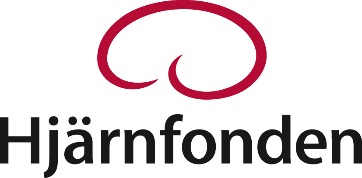 PressmeddelandeStockholm 15 januari 2016Lovande forskare från Göteborg får årets postdoktorala stipendium från Hjärnfonden Autismspektrumtillstånd, AST, är en funktionsnedsättning som innebär svårigheter med socialt samspel och ömsesidig kommunikation. Lina Jonsson undersöker de genetiska riskfaktorerna hos personer med AST.  Hon är en av de forskare som får ta emot Hjärnfondens postdoktorala stipendium vid en ceremoni i Stockholm, den 18 januari 2016. Totalt delar Hjärnfonden ut 5,6 miljoner kronor i form av stipendium, vilket i år ger möjlighet för 20 unga hjärnforskare som nyligen avlagt doktorsexamen att på heltid forska på hjärnan och dess sjukdomar.AST inkluderar autism och drabbar 1-2 procent av befolkningen i Sverige. För att kunna ge bättre rådgivning och behandling är det viktigt att få ökad kunskap om den genetiska uppsättningen hos merparten av de personer som har AST. I den genetiska uppsättningen kan variationer förekomma som innebär att en person kan ha för många eller för få kopior av gener. En del av de här variationerna kan utgöra en riskfaktorer för neuropsykiatriska tillstånd, som tex AST. Lina Jonssons forskningsstudie går ut på att undersöka ett stort antal friska personer som bär på dessa riskfaktorer för att bättre förstå hjärnans funktion.Hjärnfondens postdoktorala stipendium är ett viktigt stöd i mitt mål att bedriva högkvalitativ forskning som på sikt kan leda till bättre behandlingar för de med autismspektrumtillstånd, säger Lina Jonsson.Studien kommer dessutom analysera dessa riskfaktorer i kombination med andra genetiska variationer och förekomster av neuropsykiatriska problem. Sammantaget kommer detta projekt leda till en ökad förståelse till bättre rådgivning och behandling för individer med AST och andra neuropsykiatriska tillstånd.Lina Jonsson disputerade vid Göteborgs universitet 2015 och forskar nu vid deCODE genetics i Reykjavik på Island.Hjärnfonden stimulerar svensk hjärnforskning. Att dela ut stipendier är ett viktigt arbete för att nå Hjärnfondens vision att hjärnans ohälsa ska besegras, förebyggas, lindras och botas. Ett större antal av tidigare årens stipendiater har fått professurer inom svenska lärosäten, vilket är en stor framgång för Hjärnfondens uppskattade postdoktorala program, säger Anna Hemlin, tf generalsekreterare på Hjärnfonden.Vilka som tilldelas Hjärnfondens årliga postdoktorala stipendium och forskningsanslag bestäms av Hjärnfondens vetenskapliga nämnd. Vetenskapliga nämnden består av ett tjugotal av landets främsta neurovetenskapliga experter som gör en noggrann granskning av ansökningarna enligt fastställda kriterier. Det postdoktorala stipendiet är mycket eftertraktade eftersom det möjliggör för forskarna att självständigt driva sin forskning framåt – något som annars är svårt rent ekonomiskt de första åren efter disputation. Årets postdoktorala stipendiater 2016Namn		Forskningsområde		Lärosäte
Lina Jonsson		Barn & ungdomshjärnan		Göteborgs universitet
Henrik Boije		Neurala nätverk		Uppsala universitet
Camilla Lööv		ALS, Parkinson, Huntington		Uppsala universitet
Daniel Nätt		Övrig psykiatri			Linköpings universitet
Nada Abdelmagid	MS & annan neuroinflammation	Karolinska Institutet
Emma Arvidsson	ALS, Parkinson, Huntington		Karolinska Institutet
Fahimeh Darki		Barn & ungdomshjärnan		Karolinska Institutet
Emma Frans 		Barn & ungdomshjärnan		Karolinska Institutet
Mats Hallgren		Depression			Karolinska Institutet
Anders Hånell		CNS-skador			Karolinska Institutet
Olof Lindberg		Alzheimers sjukdom, annan demens	Karolinska Institutet
Carolyn Marks		ALS, Parkinson, Huntington		Karolinska Institutet
Cynthia Perez Estrada	CNS-skador			Karolinska Institutet
Carolina Thörn Perez	Övrig psykiatri			Karolinska Institutet
Sajedeh Eftekhhari	Migrän, Horton, annan huvudvärk	Lunds universitet
Carina Wattmo	Alzheimers sjukdom, annan demens	Lunds universitet
Magnus Hansson	Hjärnans funktion		Stockholms universitet
Kristoffer Brännström	Alzheimers sjukdom, annan demens	Umeå universitet
Anna Gharibyan	ALS, Parkinson, Huntington		Umeå universitet
Kristoffer Sahlholm	ALS, Parkinson, Huntington		Umeå universitetFör mer information kontakta gärna: 
Sophie Ternheim, pressansvarig Hjärnfonden, 0730-92 63 00 sophie.ternheim@hjarnfonden.se 
Anna Hemlin, tf generalsekreterare Hjärnfonden, 0730- 51 75 54 anna.hemlin@hjarnfonden.se
Lina Jonsson, +354-853 18 64/ 0709-29 77 88  lina.jonsson@decode.isDetta gör Hjärnfonden: 
Hjärnfonden arbetar för att samla in pengar och finansiera livsviktig hjärnforskning om hjärnan och alla de sjukdomar, skador och funktionsnedsättningar som orsakar stort lidande hos drabbade och deras familjer. Målet är att hitta nya behandlingar och botemedel. Hjärnfonden arbetar också för att öka kunskapen om hjärnan och dess sjukdomar, skador och funktionsnedsättningar hos allmänheten, synliggöra den viktiga hjärnforskningen samt minska skamkänslor kring hjärnans sjukdomar.Hjärnfondens forskningsarbete:
Hjärnfonden stöder forskningen på två olika sätt: 1) Postdoktorala stipendier, d.v.s. ettåriga stipendier som riktar sig till nyligen disputerade forskare med olika bakgrund. Stipendierna skapar förutsättningar för fortsatt forskning antigen i Sverige eller utomlands. Stipendiesumman är 280 000 kronor. 2) Ettåriga forskningsanslag om 500 000 kronor till etablerade forskargrupper vid de svenska medicinska neurofakulteterna.
 www.hjarnfonden.se    Följ oss på Facebook    Följ oss på Twitter